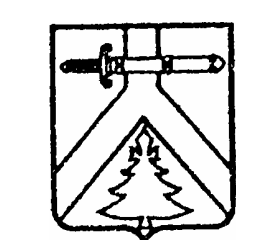  АДМИНИСТРАЦИЯ ЩЕТИНКИНСКОГО СЕЛЬСОВЕТА КУРАГИНСКОГО РАЙОНА КРАСНОЯРСКОГО КРАЯ ПОСТАНОВЛЕНИЕ 20.06.2024                            с.Щетинкино                              №18-п О присвоении адреса     В соответствии с  Федеральным законом от 24.07.2007 № 221- ФЗ «О государственном кадастре недвижимости», статьей 14-ФЗ от 06.10.2003 № 131-ФЗ «Об общих принципах организации местного самоуправления в Российской Федерации», Постановлением Правительства Российской Федерации от 19.11.2014 №1221 «Об утверждении правил присвоения, изменения и аннулирования адресов»,  для приведения адресного реестра в порядок,  ПОСТАНОВЛЯЮ: Присвоить адрес в муниципальном делении:1.Присвоить адрес нежилому зданию, расположенному на территории Щетинкинского сельсовета Курагинского района Красноярского края село Щетинкино:- Российская Федерация, Красноярский край, Курагинский муниципальный район, сельское поселение Щетинкинский сельсовет, село Щетинкино,  улица Набережная, здание 2 с кадастровым номером 24:23:4001002:100;2. Контроль за  исполнением  данного  постановления  оставляю  за  собой. 3. Постановление вступает в силу со дня подписания. Глава администрации                                              М.А.Сычева